        Viesnīca – restorāns Jēkaba sēta, Liepājas iela 36, Kuldīga tālr.28631122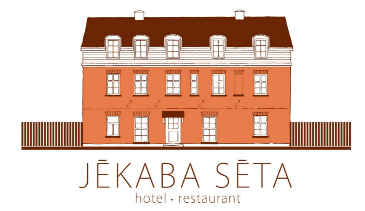 Aukstā galda piedāvājumsGaļas plateMarinēta c/g fileja balzamiko mērcē;v/g pikantais šašliks;mini karbonādītes;mini kotletītesvistas filejas pildītā rulete;Zivju plateMarinēta zivs fileja dārzeņu mērcē;mazsālīta laša fileja, auksti kūpināta laša fileja, fritēti kalmāra gredzeni , sviesta zivs, fritētas butterfly garneles, karsti kūpināta varavīksnes foreles fileja;Augļu plates ( sezonas augļi un ogas)Sieru izlase  (Čedaras siers, sarkanvīnā izturēts kazas siers, fritēts Camembert siers kraukšķīgā apvalkā, Brie siers, fritētas Mozzarella siera nūjiņas) ;Dārzeņu plate ar pikanto mērci ( sezonas dārzeņi);Maize;Salāti ( trīs pēc izvēles .Vai arī kādi  Jūsu iecienītie salāti)Gaļas salāti, Romiešu salāti ar ceptu cāļu krūtiņu un cieto sieru, Svaigu dārzeņu salāti ar bazilika pesto, olīvām un  fetas sieru ;  Avokado garneļu salāti;Tradicionāli mēlīšu salāti, Alus salāti; Siļķe kažokā; Siera, šampinjonu un vistas salāti;Konditoreja:Sezonas ogu rausis (Biezpiena rausis;)Šokolādes braunijs Mini eklēri;(Vēja kūkas)18 EUR/pers.   +15% pakalpojums + 15 EUR/h līdz 4.h vai 150 EUR /12 h banketu zāles īre+ 2 EUR/pers. glāžu nauda0,85 EUR/kmĒdienu sortimentu varam mainīt pēc Jūsu velmēm. Gaidām Jūsu ieteikumus vai apstiprinājumu. *Sastāvdaļas var mainīties, atkarība no produktu pieejamības.